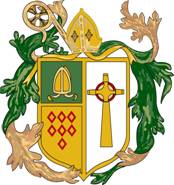 St Wilfrid’s RC College
Temple Park Road
South Shields
Tyne and Wear
NE34 0QATel: 0191 4569121Acting Headteacher: Mr M. PriceSt Wilfrid’s RC College is an outstanding school, part of Northern Saints Catholic Education Trust.  We are seeking to appoint to the following role:Assistant Site Manager, £21,589 per annumWorking hours: Monday to Thursday 6.30am – 2.30pm and Friday 6.30am – 2pmYou will support the Site Manager, in providing a caretaking and maintenance service to the school in relation to building cleaning, grounds maintenance and security.St Wilfrid’s RC College safeguards and protects its students and staff by being committed to respond in accordance with South Tyneside Child Protection Procedures.  The successful candidate will be subject to an enhanced DBS checks.Application forms and further details are available on the school’s website www.st-wilfrids.org under Vacancies, and returned to the school recruitment@st-wilfrids.org  Closing date: 9am on 28 January 2020